
zve všechny budoucí prvňáčky a jejich rodiče na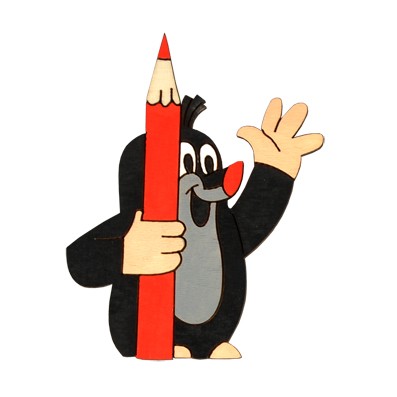          v úterý 4. 4. 2017 od 14 do 17 hodin      ve středu 5. 4. 2017 od 14 do 17 hodinNezapomeňte přinést : 	1. rodný list dítěte					2. platný doklad totožnosti rodičů                                            3. plná moc k zastupování – souhlas druhého zákonného zástupce k jednání                                            4. další důležité dokumenty týkající se dítěte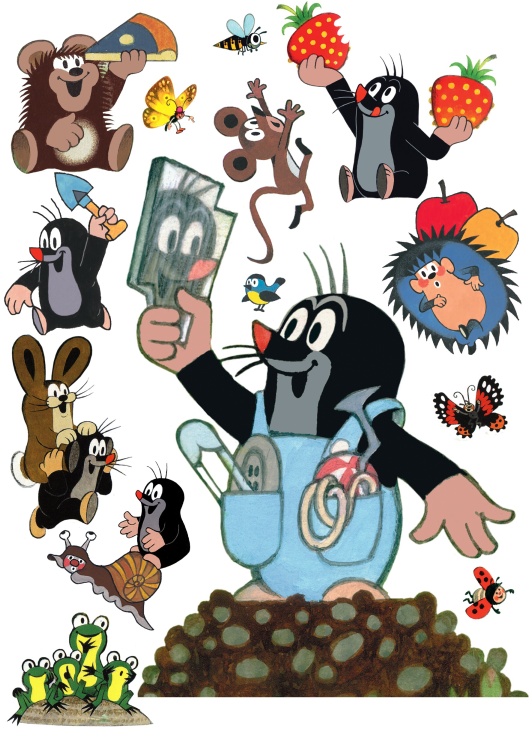 Všechny potřebné informace a formuláře k vytištění naleznete na  www.zernosecka.cz	                                                                                                                      Těšíme se na Vás.